CHURCH OF OUR LADY                                 020 8759 9136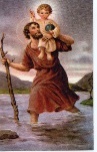 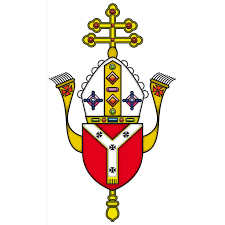 AND ST CHRISTOPHER 	          email: cranford@rcdow.org.ukCRANFORD		        website: https://parish.rcdow.org.uk/cranford32 High Street, Cranford, TW5 9RG                   11th Sunday in Ordinary Time – 17th & 18th June 2023Readings: 11th Sunday in Ordinary Time (Year A) Page 91: Exodus 19:2-6, RP 99:1-3, Romans 5:6-11, Matthew 9:36-10:812th Sunday in Ordinary Time (Year A) Page 93:  Jeremiah 20:10-13, RP 68:8-10, Romans 5:12-15, Matthew 10:26-33FORTHCOMING MASS INFORMATION – there will be no weekday masses on the following dates:  19th & 20th June, 26th & 27th June.  No weekday masses week commencing 3rd July and no weekday masses from 31st July to 5th September.  Also, please note that mass on 22nd June will be at 9.00 am.VOLUNTEERS REQUIRED FOR COUNTERS AND CATECHISTS please advise Fr John if you would like to volunteer.  MASS OFFERINGS - Please send your requests via email to Gillian at Cranford@rcdow.org.uk.  All payments to be made online through bank transfer into the parish account, quoting the reference “Mass Offering” Please refer to the bottom of this newsletter for bank details.  Due to unforeseen circumstances, we regret we may have to move your mass intention to another day, please see newsletter for rescheduled mass intention date.  PLEASE DO NOT USE Fr John’s personal number or email address for mass requests unless specifically requested by him.BAPTISMS – we are now taking bookings for September.  To request an appointment please contact Fr John via e-mail cranford@rcdow.org.uk. POLITE REQUEST Our insurers have asked us to ensure that only Diocesan approved contractors are engaged in property survey and repairs such as roof clearing, drain inspection etc. related to the church/presbytery. MARRIAGE Couples seeking marriage should inform Fr John AT LEAST six months which is the minimum requirement before the scheduled wedding date so that there is enough time for all the necessary administration work to be processed. This is a statutory requirement applicable across all parts of the UK and overseas.  In the case of weddings scheduled for February 2024, the couple should come and see Fr John during the latter part of June 2023 as both office and Chancery will not be working during the month of August and it is important that a six-month period is kept to avoid difficulties.IF YOU ARE FEELING UNWELL – if you are suffering with COVID/Flu-like symptoms then please do not come to mass.  Please also bear in mind if you are feeling unwell to wear a facemask.PLEASE DO NOT COME TO MASS AND WALK AROUND IN BARE FEET – this is unhygienic and against health and safety rules.MASS INTENTIONSTHANK YOU FOR YOUR GENEROSITYDonations:  Contactless (13/6/2023):  £294.96The Contactless machine is available in the Church. If you wish to donate by online banking please do so directly to our bank, giving your name as a reference and indicate if it is for baptism, wedding, mass intention etc.  For those that do not have a bank account, charge cards are available. Gift Aid: If you are a UK taxpayer, the Diocese strongly recommends you to Gift Aid your donation, as the government will top up your donation by 25 percent. The parish relies heavily on this extra support, which comes at no additional cost to you. This facility is also available on the contactless device. It takes only just 2 minutes and is a one-time process, meaning all future donations made using the same bankcard will automatically be processed through Gift aid. If you have any questions on Gift Aid, please contact the parish office. Thank you for your continued financial support for your parish church.  HSBC Bank:  Account name: WRCDT Cranford, Sort Code: 40-05-20 Account: 01308637  Parish TeamParish Priest:  Fr. John TaborEmail: johntabor@rcdow.org.ukAny required appointment will be at 11.00 am on Wednesdays, Thursdays & Fridays.Catechetical Co-ordinator: Bejoy IgnatiousWorking days:  Thursdays 9.00 am – 5.00 pm, Saturdays 11.00 am – 6.00 pm and on Sundays 9.00 am - 2.00 pm. Email: bejoyignatious@rcdow.org.uk Parish Secretary:  Gillian SatchellWorking days:  Wednesday & Friday morningsPlease e-mail parish office with requests and queriesIn-person enquires on Wed & Fri between 10.30 – 11.30 am.  Email: cranford@rcdow.org.uk Parish Safeguarding Officers:Natalie Smith & Pelazia RodriguesEmail: cranfordsg@safeguardrcdow.org.ukEmail: cranfordsg2@safeguardrcdow.org.uk Mobile: 07851 390118 (Dedicated Parish Safeguarding Number)--------------------------------------------------------Protecting your Privacy:In compliance with the General Data Protection Regulation (GDPR), which became effective in May 2018, the Parish requires your permission to hold your data for Parish/Diocesan use.  You can read our full privacy policy on www.rcdow.org.uk/diocese/privacy-policy------------------------------------------------------------------------------------------------------------------MASS INTENTIONSIf you wish to offer a Mass intention, please email (Cranford@rcdow.org.uk) or visit the Parish Office on a Wed/Fri between 10.30 – 11.30 am.-------------------------------------------------------------------------------------------------------------------------------------------------------------------------------------------------ONLINE MASSESMass and other liturgies live streamed from Westminster Cathedral and other parishes are available at www.churchservices.tv------------------------------------------------------------------------------------------------------------------------------------------------MASS TIMES Saturday: 5pm; Sunday Masses:  9.00 am and 11.00 am Weekday Mass Timings: Please see Mass intentions overleafConfession:  Saturday afternoons 4.15 – 4.45 pm Portuguese Mass: 12.30 pm on Sundays as advisedKonkani Mass:  4th Sunday of the month - 5.00 pmThis Parish is part of Westminster Roman Catholic Diocesan Trust (WRCDT) Registered Charity No: 233699 Dear FriendsThe Sacred HeartOn Friday, we celebrated the Feast of the Sacred Heart.  The month of June is dedicated to the Sacred Heart of Jesus and it is held in especial reverence here in this Diocese, as the Diocese of Westminster was consecrated to the Sacred Heart on 17th June 1873.  Celebrated on the third Friday after Pentecost, the devotion to the Sacred Heart of Jesus recognizes Jesus’ great love for us as symbolized by His heart.First Holy Communions and Sacramental programmes for next year – 2023/24  Bejoy has been in touch with all families about the forthcoming First Holy Communion Masses (25th June and 2nd July) and to which group each candidate belongs.  Applications for First Holy Communion (Year 3 entrants) and Confirmation (Year 9 and above) will be available in paper form at the back of the Church from the end of August.  The cut-off date will be the first weekend of October.   We are presently recruiting for new and existing catechists for both programmes.  As DBS checks are taking quite a while, those who are interested should contact either Bejoy or myself via the Parish email, by 30th June if possible.  The First Holy Communion Classes are due to begin on Saturday 4th November and the Confirmation Classes on Saturday 13th January 2024.  The exact details will be circulated in due course.Have a good week and let us pray for each other.Father JohnIt was an extraordinary event where I saw the people hoping to hear from Antonia, the mother of the beatified boy Carlo Acutis spilled out onto the Farm Street pavement.  Antonia began by describing Carlo that he was a normal person like all of us, but he opened the door of his heart to Jesus, and his ordinary life became extraordinary.  She spoke of the Eucharist, to which her son had a special devotion, of the necessity of reading scripture, of the special quality of the rosary, of the benefits of attending daily mass. Since he was little, he was constantly attached to Jesus. This relationship changed her perspective and her life. Due to his presence in the family, and his faith, she also had to learn to start asking herself questions, coming back to a deeper faith. Antonia encouraged those present; that Carlo's example was not something exclusive to him, saying that sainthood is not something to be ashamed of! Sainthood is part of our very constitution.  Sainthood-The ultimate goal of Catholic life.Bejoy IgnatiousSat     1705.00 pmEdwin & Victoria Mascarenhas - Wedding Anniversary - 17 yearsSun    1809.00 am11.00 am12.30 amGertrude Spiteri - 1st Anniversary Jerzy & Cecelia Rutkiewicz – RIPPortuguese Mass Wed  2110.00 amShanney & Helen Dsouza - 20th Wedding AnniversaryThu    2209.00 amMaria Braganca - BirthdayFri      2310. 00 amSienna Jacila Fernandes - BirthdaySat     2405.00 pmNaylor Johan Fernandes - BirthdaySun    2509.00 am11.00 am12.30 am 05.00 pmDennis & Linda Mannion – AnniversaryPeter Newton - Recovery to Good HealthPortuguese MassKonkani Mass